ИСТОРИКО-КРАЕВЕДЧЕСКИЙ МУЗЕЙГУО «ВЕЛИКОРИТСКАЯ СРЕДНЯЯ ШКОЛА имени П.В.САЕВИЧА»МАЛОРИТСКИЙ РАЙОН, БРЕСТСКАЯ ОБЛАСТЬМестонахождение, почтовый адрес школьного музея:225912, Республика Беларусь, Брестская область, Малоритский район, ул. Парковая, 12, аг. ВеликоритаТелефон: 8 (01651) 6 99 40 Электронная почта: velikoritash@tut.byЭкспозиция «Великая Отечественная война»:Диарамма «Брестская крепость-герой»;«Андрей Митрофанович Кижеватов и его семья»;«Ольга Абрамук – секретарь подпольной комсомольской организации»;«Героическая земля Великоритчины»;«История Великоритской средней школы» (реконструкция);Черных Михаил Петрович (участник Великой Отечественной войны, врач Великоритской больницы).Экспозиция «Славные имена Великоритчины»:Николай Селещук (художник);История д.Великорита. Экспозиция рассказывает о происхождении названия деревни, представлены вышиванки жительниц д.Великорита, Печки, Гусак, а также глиняная посуда, предметы быта;Аллея славы (рассказывает об учителях-ветеранах школы);Биологический заказник «Гусак». Темой экспозиции является рассказ об уникальной экосистеме, которая находится на территории Великоритского сельского Совета, а также о Царь-Дубе, дубе Патриархе, Пожежинской криничке.Основной фонд музея составляет 86 единиц.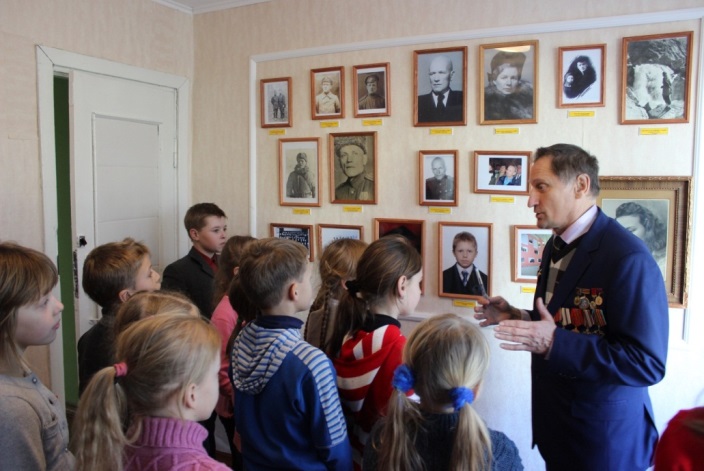 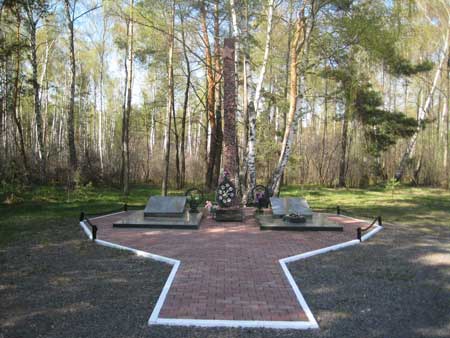 КРАЕВЕДЧЕСКИЙ МУЗЕЙ«МУЗЕЙ ТРУДОВОЙ И БОЕВОЙ СЛАВЫ» ГУО «МЕЛЬНИКСКАЯ БАЗОВАЯ ШКОЛА»МАЛОРИТСКИЙ РАЙОН, БРЕСТСКАЯ ОБЛАСТЬМестонахождение, почтовый адрес школьного музея:225903, Республика Беларусь, Брестская область, Малоритский район, д. Мельники, ул. Школьная, 7Телефон: 8 (01651) 6 57 38Электронная почта: melnikibs@tut.byНазвания экспозиций:История деревни Мельники;Начало Великой Отечественной войны. Действия 75 стрелковой дивизии;Партизанское движение;Операция переправки в Москву делегации из Польши;Односельчане – участники Великой Отечественной войны;История школы с 1984 года.Фонд музея составляет 105 предметов. В 2018 году в окрестностях д. Мельники были найдены ржавые остатки корпуса ручной гранаты и гильзы.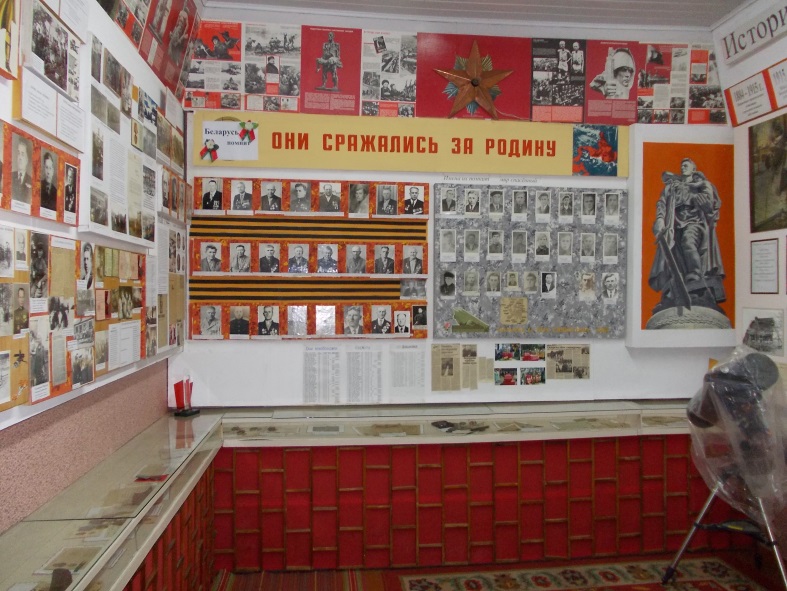 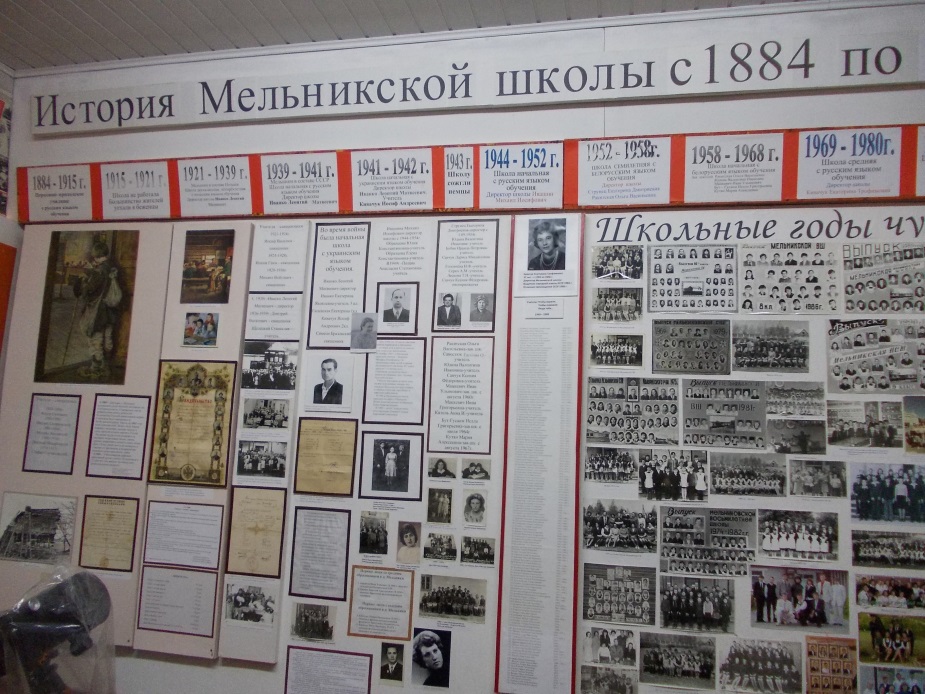 ИСТОРИКО-КРАЕВЕДЧЕСКИЙ МУЗЕЙГУО «ПОЖЕЖИНСКАЯ БАЗОВАЯ ШКОЛА МАЛОРИТСКОГО РАЙОНА» МАЛОРИТСКИЙ РАЙОН, БРЕСТСКАЯ ОБЛАСТЬМестонахождение, почтовый адрес школьного музея:225903, Республика Беларусь, Брестская область, Малоритский район, д. Пожежин, ул. Завьялова,108Телефон: 8 (01651) 6 99 76Электронная почта: spoz09@tut.byЭкспозиции музея: «Из истории родного края»;«В боях отстояли Отчизну свою; «Афганистан – наша память и боль».Экспозиция «Из истории родного края» представлена экспонатами и материалами, начиная с древних времён и до наших дней. Экспонаты оригинальные, найдены в окрестностях данной местности и на личных участках жителей деревни. В числе значимых предметов – комплект женской одежды местного строя.Экспозиция музея «В боях отстояли Отчизну свою» демонстрирует события и участников периода Великой Отечественной войны: от начала боевых действий, формирования и развития местного партизанского движения до полного освобождения территории от фашистской оккупации, а также дальнейший боевой путь наших воинов-освободителей.Несколько лет назад сформирована и действует экспозиция «Афганистан – наша память и боль» об участниках боевых действий в Афганистане. Свидетельствами являются личные вещи, документы и награды воинов-интернационалистов.Фонды музея состоят из 437 экспонатов, в том числе 250 экземпляров экспонатов основного фонда, 187 - научно-вспомогательных экспонатов. 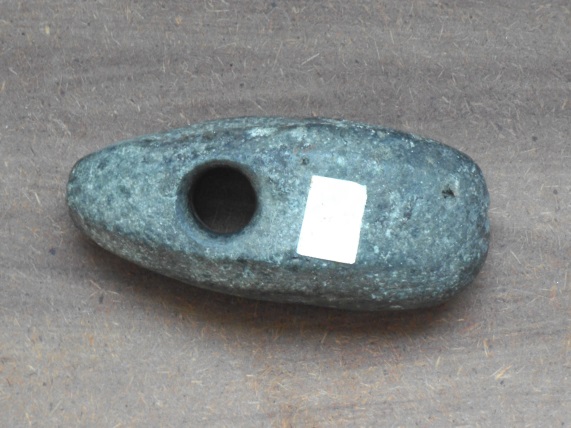 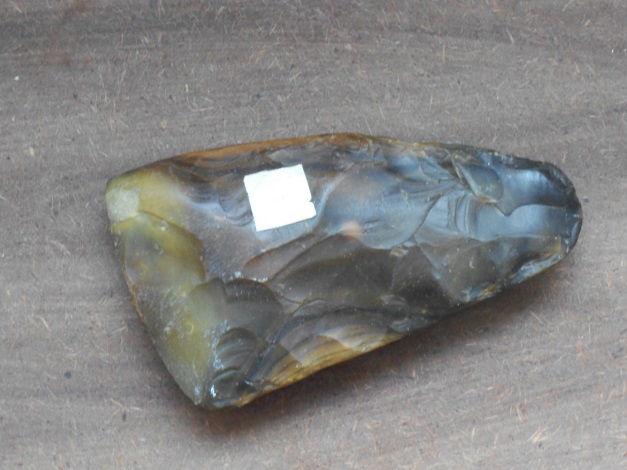 Каменны малаток (бронзавы век)Каменны скрабак (рубіла)ИСТОРИКО-КРАЕВЕДЧЕСКИЙ МУЗЕЙГУО «РАДЕЖСКАЯ СРЕДНЯЯ ШКОЛА»МАЛОРИТСКИЙ РАЙОН, БРЕСТСКАЯ ОБЛАСТЬМестонахождение, почтовый адрес школьного музея:225903, Республика Беларусь, Брестская область, Малоритский район, д. Радеж, ул. Красноармейская, 6Телефон: 8 (01651) 4 41 97 Электронная почта: radech_1@mail.ruЭкспозиции музея: «История деревни, школы, колхоза»;«Великая Отечественная война»;«Бой у деревни Радеж»;«Никто не забыт и ничто не забыто»;«Воины-интернационалисты»;«Этнография».Содержание экспозиций: фотостенды, личные вещи участников Великой Отечественной войны, предметы вооружения, предметы быта, предметы сельскохозяйственного труда, одежда, обувь, архивные справки.Основной фонд музея составляет 312 экспонатов. Вспомогательный фонд – 400 экспонатов. Наиболее ценным экспонатом музея является военно-топографическая карта.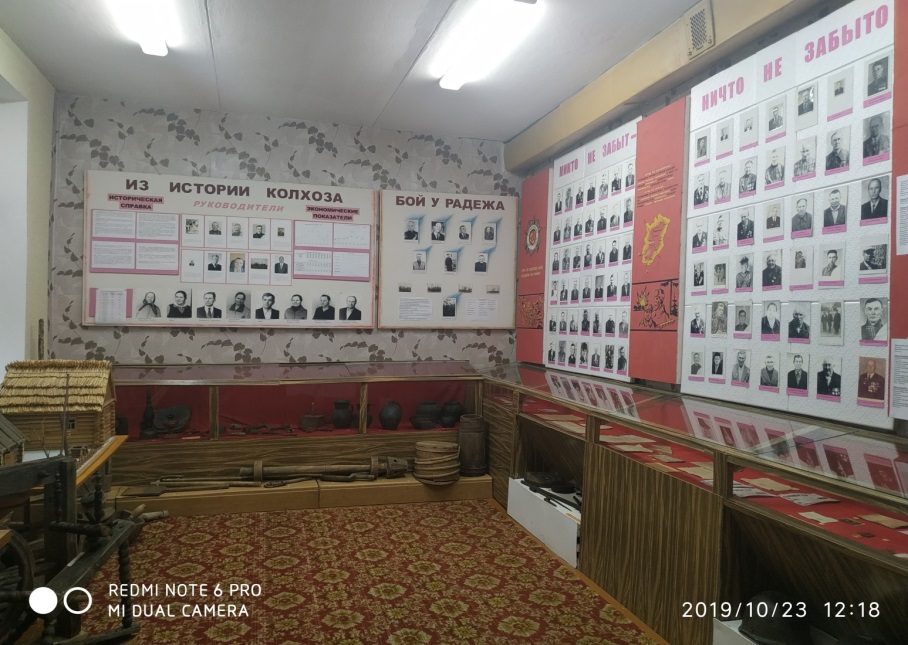 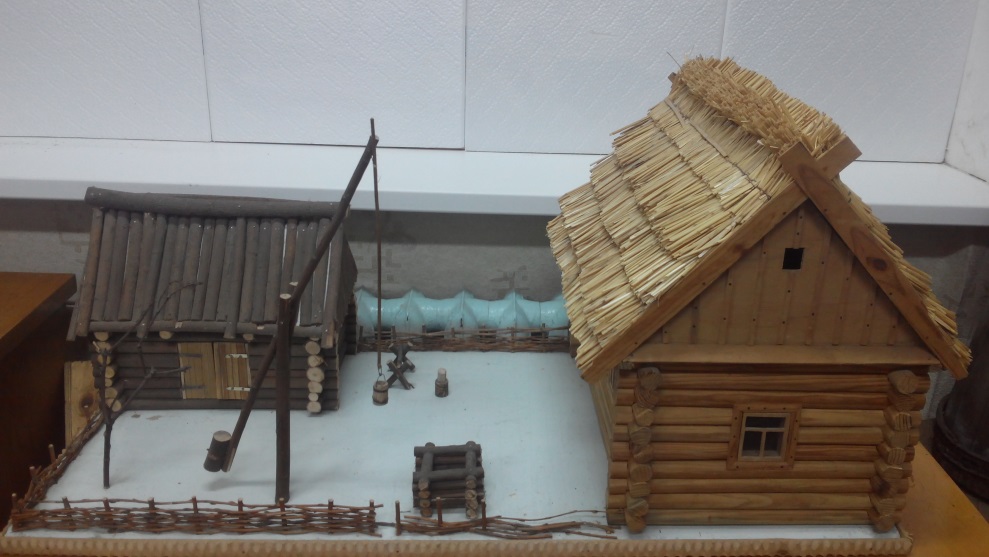 ИСТОРИКО-КРАЕВЕДЧЕСКИЙ МУЗЕЙГУО «ОЛТУШСКАЯ СРЕДНЯЯ ШКОЛА» МАЛОРИТСКИЙ РАЙОН, БРЕСТСКАЯ ОБЛАСТЬМестонахождение, почтовый адрес школьного музея: 225921, Республика Беларусь, Брестская область, Малоритский район, аг. Олтуш, ул. Советская, 115Телефон: 8 (01651) 6 79 86 Электронная почта: oltush_sh@tut.by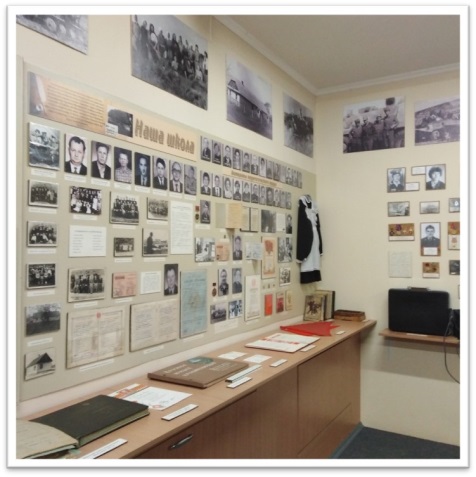 Экспозиции музея:«Наши истоки»;«Спасо-Преображенская церковь»;«Олтушские земли в 1914 – 1939 гг.»;«Уголок народного быта»;«Колхоз им. Ленина»;«Становление советской власти»;«Колхоз им. Калинина 1949 – 1957 гг.»;«Наша школа»;«Олтуш в годы Великой Отечественной войны»;Наши земляки - участники войны в Афганистане»;«Люди, которыми мы гордимся».В музейном фонде насчитывается 690 единиц (основного фонда - 636, вспомогательного - 54). Особый интерес представляют:топоры каменные;евангелие 19 века;выписка о шляхетском происхождении рода Павловичей 1832 г.;фото военнослужащих российской армии 1915 г.;деревянная соха начала 20 века;удостоверение личности, выданное немецкими оккупационными властями;удостоверение личности, выданное польскими властями 1932 г.;комплект народного костюма Олтушского строя;стальной шлем образца 1939 г. (каска-холкинголка). 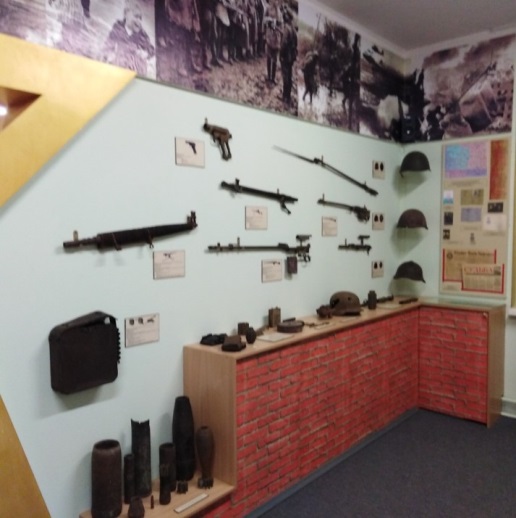 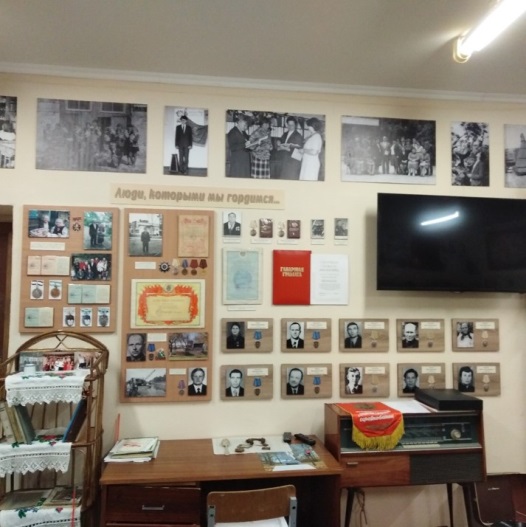 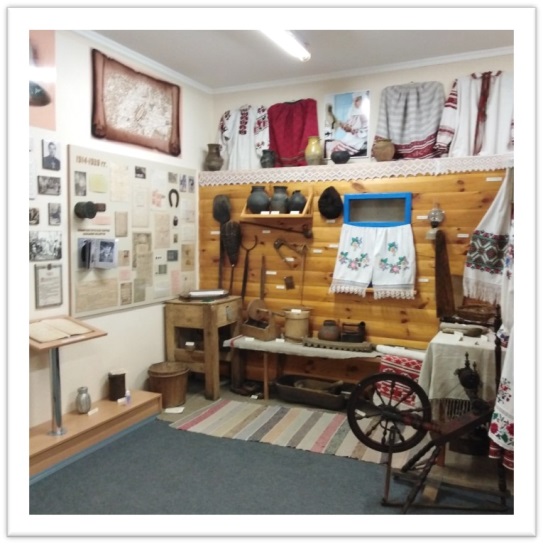 ИСТОРИЧЕСКИЙ МУЗЕЙ «ПАТРИОТ» ГУО «МАЛОРИТСКАЯ СРЕДНЯЯ ШКОЛА № 2»г. МАЛОРИТА, БРЕСТСКАЯ ОБЛАСТЬМестонахождение, почтовый адрес школьного музея: 225921, Республика Беларусь, Брестская область, г. Малорита, ул. Пионерская, 9Телефон: 8 (01651) 2 01 65Электронная почта: guo.malorita2@gmail.comЭкспозиции музея: «Страницы прошлого» (из истории Малориты с древнейших времен до 1920 года. Материал по бронепоезду 56);«22 июня». Материал о героическом подвиге Брестской крепости;«Первые дни войны». Информация о 75 стрелковой дивизии;«Партизанские бригады Малоритчины». «Они освобождали Малориту». Материал о воинских частях, освобождавших город в июле 1944 года. Участники штурма Берлина – уроженцы Малоритского района;«Немые свидетели истории» (предметы, найденные при раскопках на местах боев 75 стрелковой дивизии.Выставки:«Ветераны живут рядом»;«Их именами названы улицы нашего города»;«Подвиг отцов в наследство сыновьям»;«Офицер – профессия героическая».Количество экспонатов в музее – 1498, из них основного фонда – 498.В основных фондах музея содержится подлинные документы военной истории: фронтовые письма, наградные листы, воинские благодарности, газеты с фронта, фрагменты военных карт и т.д.; вещественные источники: фрагменты вооружения (винтовка Мосина, пулемётные ленты и диски, фрагменты боеприпасов и т.д. - все экспонаты прошли проверку на безопасность и не подвергались реконструкции) и снаряжения участников Великой Отечественной войны (советские каски, сапёрные лопаты, кобура, предметы по уходу за оружием и т.д.), фотографии времен Великой Отечественной войны; предметы быта фронтовиков: фляжки, солдатские котелки, столовые приборы и другие экспонаты солдатской жизни.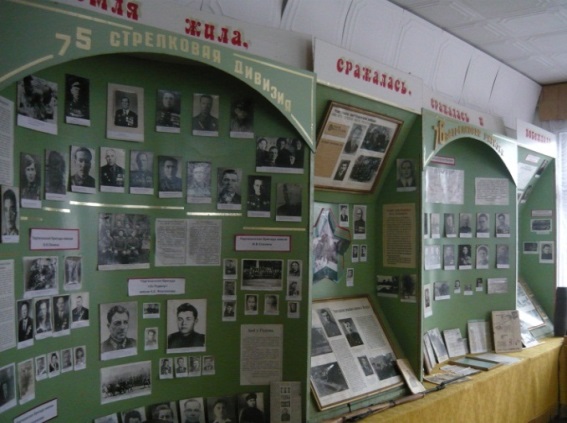 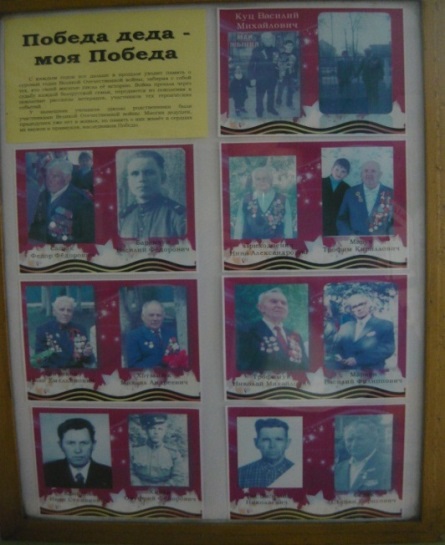 ИСТОРИЧЕСКИЙ МУЗЕЙГУО «ЗБУРАЖСКИЙ УЧЕБНО-ПЕДАГОГИЧЕСКИЙ КОМПЛЕКС ДЕТСКИЙ САД-СРЕДНЯЯ ШКОЛА»МАЛОРИТСКИЙ РАЙОН, БРЕСТСКАЯ ОБЛАСТЬМестонахождение, почтовый адрес школьного музея: 225925, Брестская область, Малоритский район, д. Збураж, ул. Первомайская, 38Телефон: 8 (01651) 6 67 18  Электронная почта: zbursh@tut.byЭкспозиция музея состоит из пяти разделов:История твоей школы. Собраны материалы об истории польской школы, советской школы, о ее руководителях. В наличии имеются подлинные документы об окончании школы бывших ее выпускников польского и советского периода, старые учебники польской и советской школы.А годы летят… Этот раздел рассказывает об учителях школы и выпускниках, прославивших ее. В частности, есть материалы о выпускнице школы Жигаловой Марии Петровне. Собран материал и о ветеранах педагогического труда.Я теперь вспоминаю, как песню… В экспозиции представлены: история пионерской дружины имени Сергея Тюленина;история молодежных организаций;мы юные помощники ГАИ.Листая прошлого страницы. В экспозиции имеются четыре подраздела:«Твоя малая родина»;«История колхоза «40 лет БССР»;«Судьбы, опаленные войной»;«Золотые руки Збуража».Беларуская хатка. Экспозиция располагается в помещении, обустроенном в виде деревенской хатки начала 20-го века, в которой собраны предметы быта.Фонд музея насчитывает 27 единиц основного фонда и 210 единиц вспомогательного фонда. 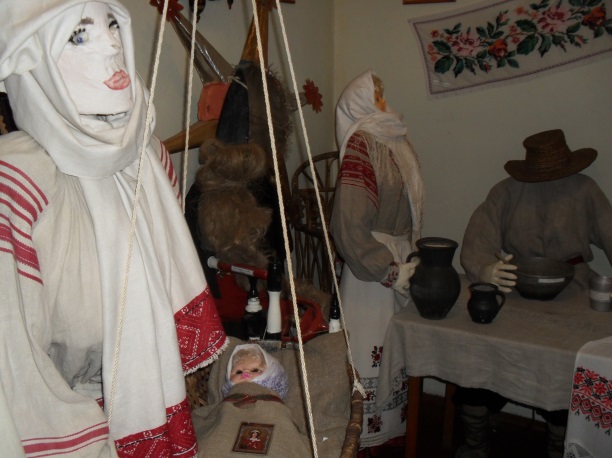 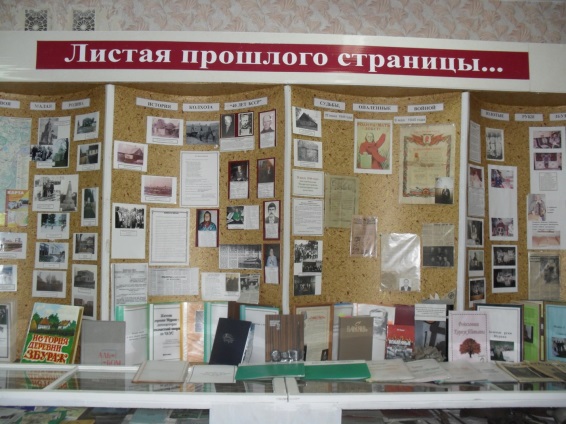 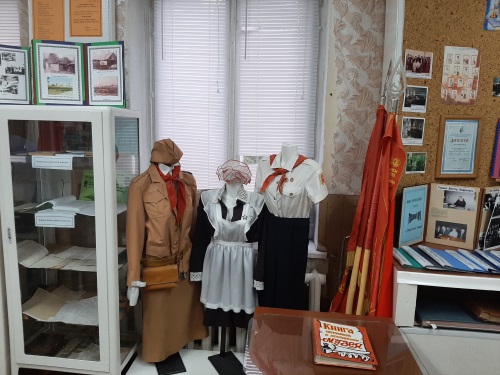 ЛИТЕРАТУРНЫЙ МУЗЕЙГУО «ОРЕХОВСКАЯ СРЕДНЯЯ ШКОЛА»МАЛОРИТСКИЙ РАЙОН, БРЕСТСКАЯ ОБЛАСТЬМестонахождение, почтовый адрес школьного музея: 225922, Брестская область, Малоритский район, д. Орехово, ул. Советская, 38Телефон: 8 (01651) 6 79 27 Электронная почта: guoorehovo@tut.byЭкспозиции музея: Тематика разделов литературной экспозиции:«Петровское»;«Друзья»;«Михайловское»; «Декабристы»;«Семья» (документы, архивные материалы о жизни и творчестве поэта, ксерокопии отдельных его произведений);«Потомки Пушкина в Беларуси» прослеживается жизненный путь дочери Александра Сергеевича и Натальи Николаевны. В музее размещена переписка учеников школы с правнуком поэта Клименко С.С., его личные вещи: записи его рассказов, фотографии и другие экспонаты.Самый «старший» экспонат - книга «Полное собрание сочинений А.С.Пушкина. В литературно-краеведческом музее насчитывается 1608 экспонатов. Основной фонд составляет 817 экспонатов, вспомогательный фонд – 791 экспонат. Многие из них представлены на специальных стендах и витринах. 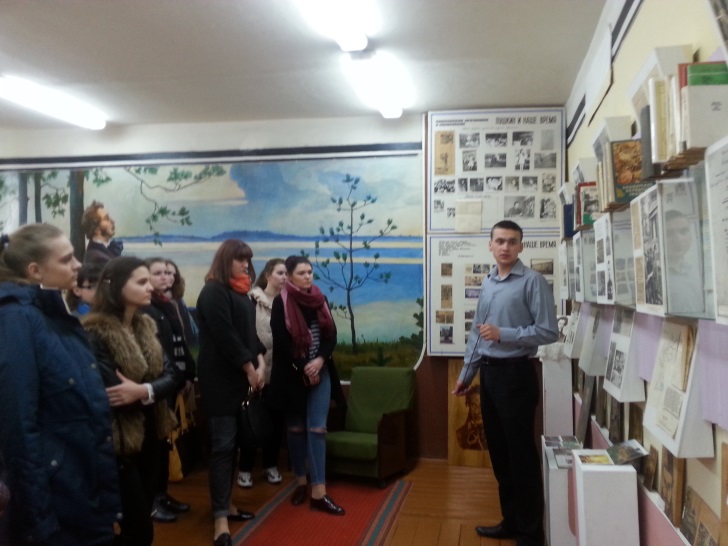 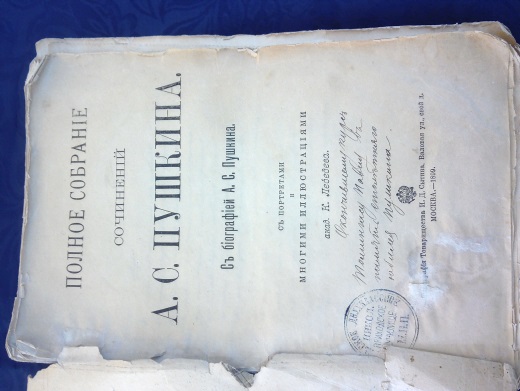 ИСТОРИКО-КРАЕВЕДЧЕСКИЙ МУЗЕЙГУО «ОРЕХОВСКАЯ СРЕДНЯЯ ШКОЛА»МАЛОРИТСКИЙ РАЙОН, БРЕСТСКАЯ ОБЛАСТЬМестонахождение, почтовый адрес школьного музея: 225922, Брестская область, Малоритский район, д. Орехово, ул. Советская, 38Телефон: 8 (01651) 6 79 27Электронная почта: guoorehovo@tut.byОсновные разделы экспозиции:«Из глубины веков»;«Этнографический»;«Творец науки побеждать»;«Воссоединение Западной Белоруссии с БССР»;«Начало суровых испытаний»;«Народные мстители»;«О тех, кто уже не придёт никогда—помните!»;«Участники Великой Отечественной войны»;«У истоков колхоза».В литературно-краеведческом музее насчитывается 1608 экспонатов. Основной фонд составляет 817 экспонатов, вспомогательный фонд - 791. Многие из них представлены на специальных стендах и витринах. 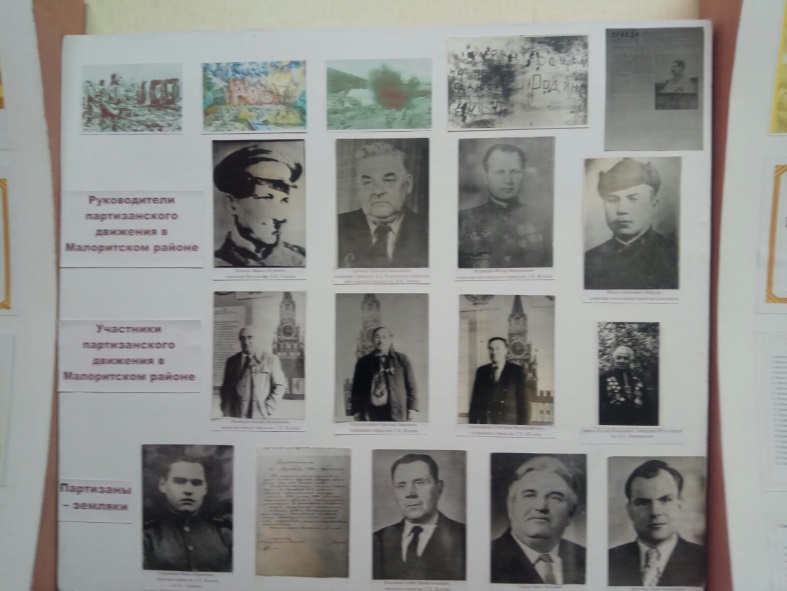 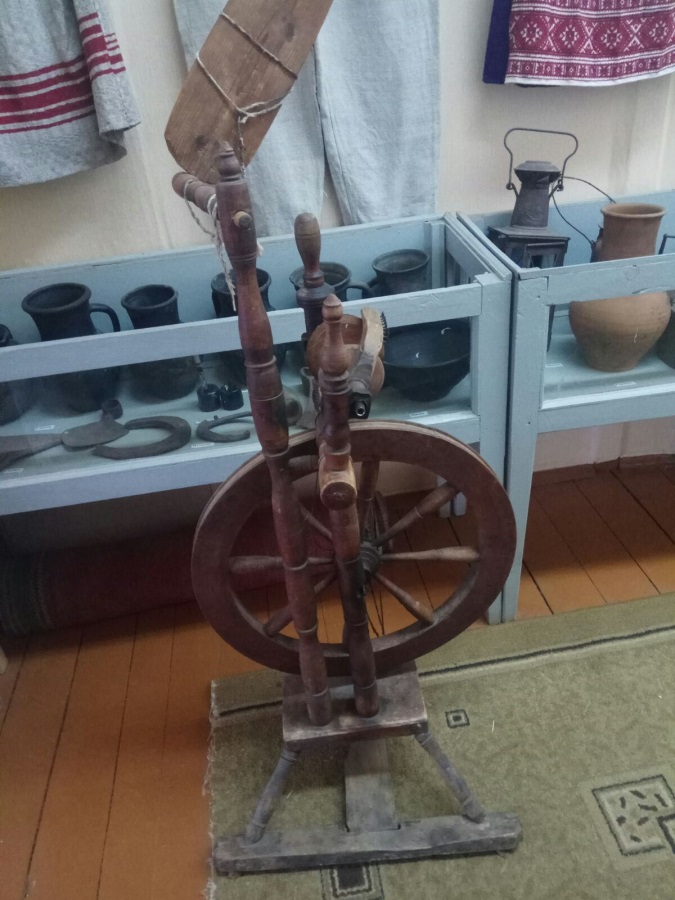 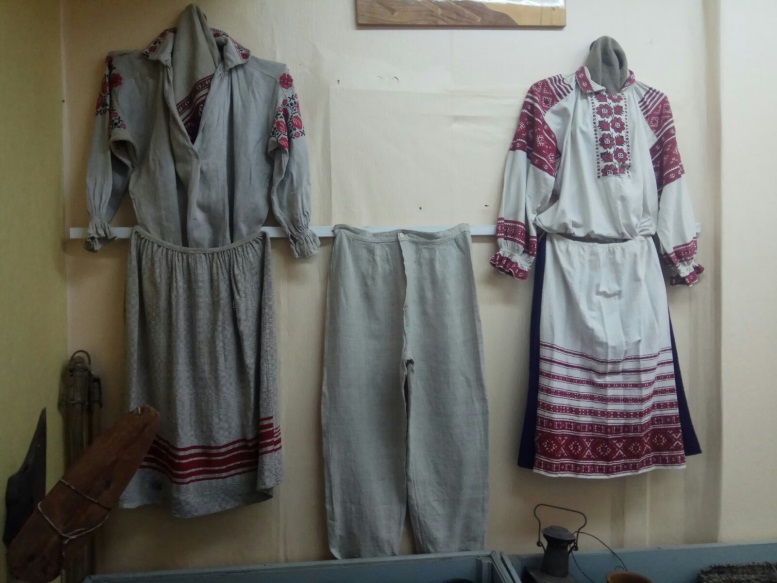 МУЗЕЙ БОЕВОЙ СЛАВЫГУО «МАЛОРИТСКАЯ СРЕДНЯЯ ШКОЛА №1»г.МАЛОРИТА, БРЕСТСКАЯ ОБЛАСТЬМестонахождение, почтовый адрес школьного музея: 225903, Брестская область, г. Малорита, ул. Советская, 50.Телефон: 8 (01651) 2 01 85 Электронная почта: ml_sh@tut.by Экспозиции музея: этнографическая, историческая: «История школы»;«Великая Отечественная война»;«История в лицах»;«Никто не забыт и ничто не забыто»;«Воины-интернационалисты»;«Этнография».Содержание экспозиций: фотостенды, личные вещи участников Великой Отечественной войны, предметы вооружения, предметы быта, предметы сельскохозяйственного труда, одежда, обувь, архивные справки.Основной фонд музея составляет 178 экспонатов, вспомогательный фонд – 184 экспоната. 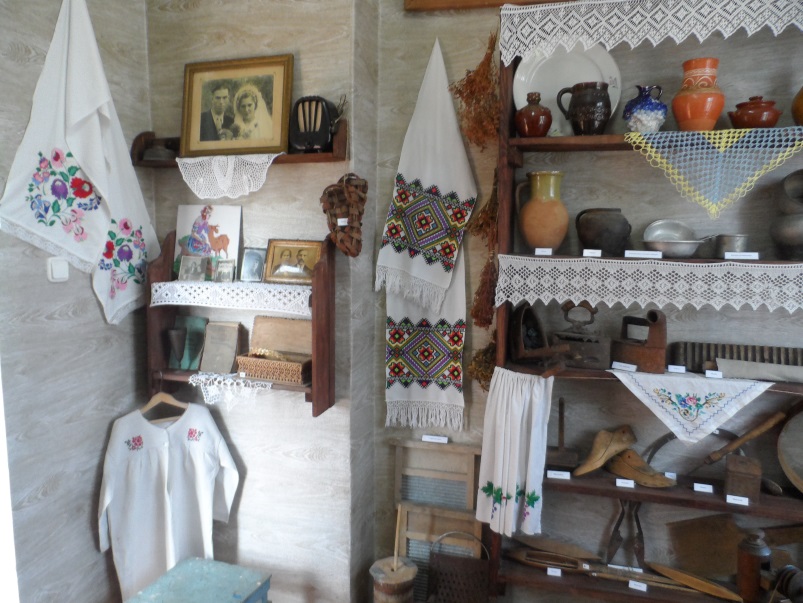 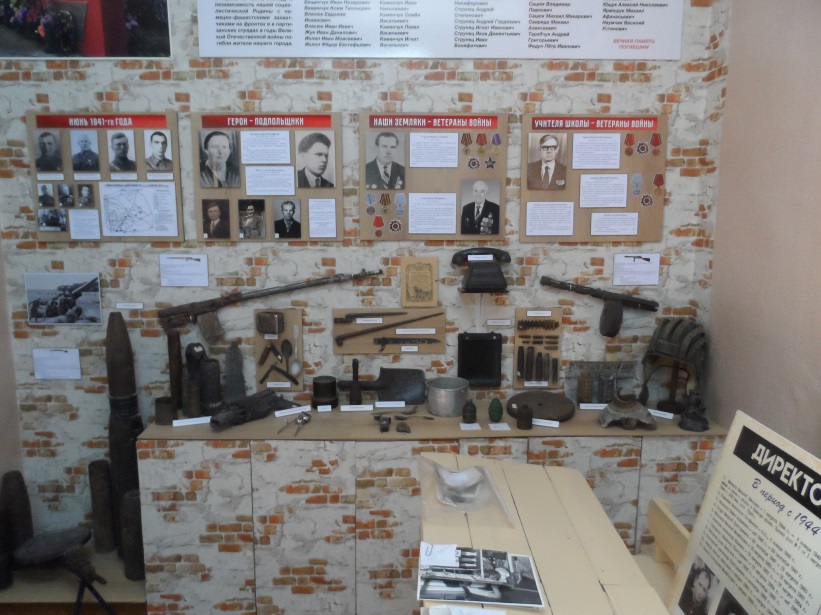 КРАЕВЕДЧЕСКИЙ МУЗЕЙ «СПАДЧЫНА»ГУО «МАЛОРИТСКАЯ РАЙОННАЯ ГИМНАЗИЯ»г.МАЛОРИТА, БРЕСТСКАЯ ОБЛАСТЬМестонахождение, почтовый адрес школьного музея:225903, Республика Беларусь, Брестская область, г. Малорита, ул. Парковая, 10 Телефон: 8 (01651) 6 36 47 Электронная почта: mlrgimn@yandex.by Основные разделы экспозиции:«Периодические издания»;«Вышивка»;«Монеты»;«Крестьянская изба»;«Рушник»;«Посуда»;«Книги в прошлом»;«Малоритский строй одежды»;«Сельскохозяйственные орудия труда».В фондах краеведческого музея «Спадчына» 292 экспоната основного фонда (инструменты, крестьянские вещи, художественная вышивка, ткачество, ткацкие станки, сундуки, ступы, люльки, книги, газеты, сельскохозяйственные орудия).Среди наиболее ценных экспонатов: кресты, угольные утюги, маслобойки, гребешок для льна, сундуки, деревянные корыта, ступы, одежда Малоритского строя, 4 баратинки - неофициальное название медных раковин (солидов) Королевства Польского и Великого княжества Литовского 1659-1668 гг.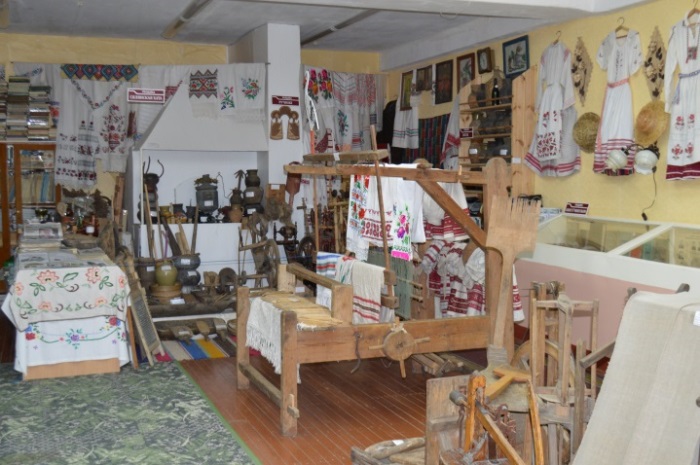 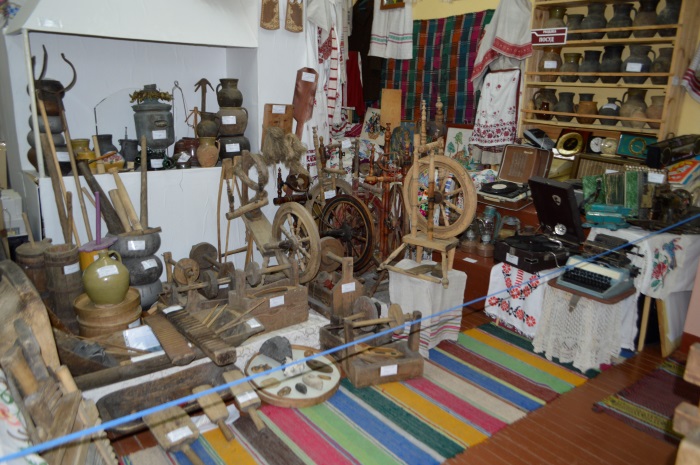 